Publicado en Madrid el 25/04/2018 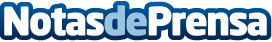 Estos son los gastos de hipoteca que se pueden reclamar, según Reclamapormi.comEl Tribunal Supremo ha dictaminado que debe ser el cliente quien debe pagar el Impuesto de Transmisiones Patrimoniales (ITP) y Actos Jurídicos Documentados (AJD) en la constitución de su hipoteca, de acuerdo con lo acordado por el Pleno de la Sala Primera del alto tribunal, dando la razón a los bancos. Ahora que el Supremo ha dado la razón a los bancos por el AJD, estos son los gastos que se pueden reclamarDatos de contacto:ComercialNota de prensa publicada en: https://www.notasdeprensa.es/estos-son-los-gastos-de-hipoteca-que-se-pueden Categorias: Nacional Derecho Inmobiliaria Finanzas País Vasco http://www.notasdeprensa.es